Διακοπή κυκλοφορίας στην οδό Καποδιστρίου την Τετάρτη 20 ΑπριλίουΗ Διεύθυνση Τεχνικών Έργων - Δόμησης – Δικτύων και Ενέργειας (Τμήμα Οδοποιίας και Εγγειοβελτιωτικών Έργων) του Δήμου Λαμιέων σας ενημερώνει ότι, την Τετάρτη 20 Απριλίου 2016 κατά τις νυχτερινές ώρες από τις 01:00 π.μ. έως 7:00 π.μ. θα πραγματοποιηθούν εργασίες τοποθέτησης πλαστικών οριοδεικτών και πλαστικών ανακλαστήρων στις οδούς Καποδιστρίου, Σκληβανιώτη, Παπαποστόλου, Βασιλικών, Ταϋγέτου και Καβάφη. Για την υλοποίηση των εργασιών του έργου θα διακοπεί η κυκλοφορία στην οδό Καποδιστρίου, στο ρεύμα ανόδου προς την Πλατεία Πάρκου, την Τετάρτη 20 Απριλίου κατά τις νυχτερινές ώρες από 01:00 π.μ. έως 3:00 π.μ.Παρακαλούμε για την κατανόηση και τη συνεργασία των δημοτών.Από το Γραφείο Τύπου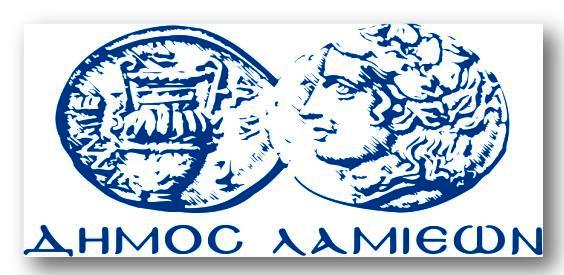 ΠΡΟΣ: ΜΜΕΔΗΜΟΣ ΛΑΜΙΕΩΝΓραφείου Τύπου& ΕπικοινωνίαςΛαμία, 19/4/2016